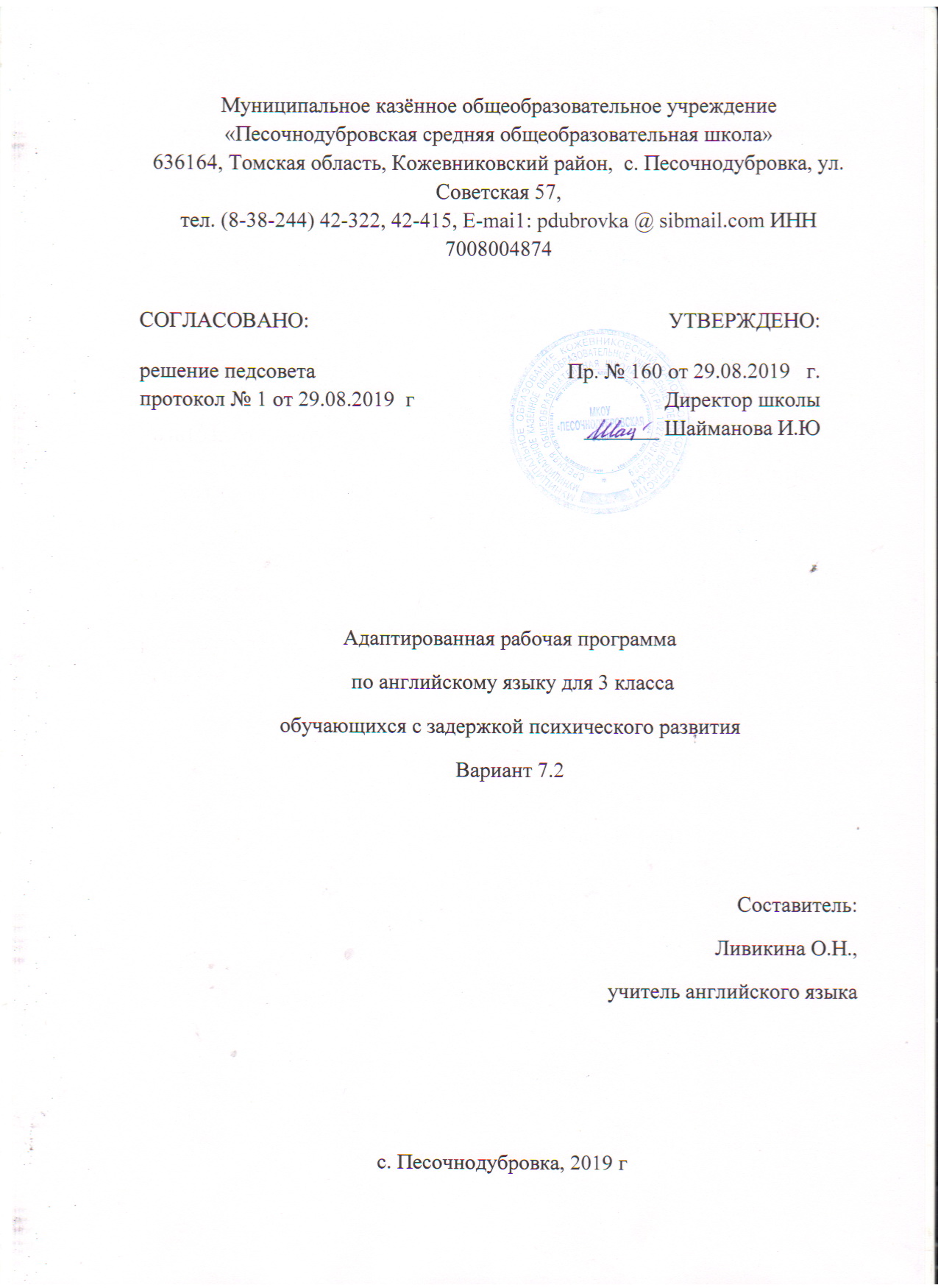 Пояснительная запискаАдаптированная рабочая программа учебного курса  «Английский язык» для 3 класса разработана на основе примерной адаптированной основной общеобразовательной программы начального общего образования обучающихся с задержкой психического развития и на основе авторской программы “English” авторов В.П. Кузовлев, Н.М. Лапа, И.П. Костина, Е.В. КузнецоваАдаптированная образовательная программа обучения по английскому языку направлена на удовлетворение как общих, так и особых образовательных потребностей ребёнка с ОВЗ.Программа детализирует и раскрывает содержание стандарта, определяет общую стратегию обучения, воспитания и развития учащихся средствами учебного предмета в соответствии с целями изучения английского языка, которые определены стандартом. Программа рассчитана на обучающихся с недостаточной языковой подготовкой, имеющих задержку психического развития, ограниченные возможности здоровья.При составлении программы учитывались следующие особенности детей: неустойчивое внимание, малый объём памяти, затруднения при воспроизведении учебного материала, несформированность мыслительных операций (анализ, синтез, сравнение), плохо развитые навыки чтения, устной и письменной речи.Процесс обучения таких школьников имеет коррекционно-развивающий характер, направленный на коррекцию имеющихся у обучающихся недостатков в развитии, пробелов в знаниях и опирается на субъективный опыт школьников и связь с реальной жизнью.Цели: Подготовка  ребенка к реальному общению на иностранном языке в социально-бытовых ситуациях на базовом уровне;создание условий для социальной адаптации учащихся путем повышения их англоязычной  грамотности, создающей основу для безболезненной интеграции в современное общество ребенка через знание основ английского языка.Задачи:формировать  представления  об английском языке как средстве общения, позволяющем добиваться взаимопонимания с людьми, говорящими/ пишущими на английском языке, узнавать новое через звучащие и письменные тексты;обеспечить  коммуникативно-психологическую  адаптации младших школьников кновому языковому миру для преодоления в дальнейшем психологического барьера ииспользования английского языка как средства общения;расширить  лингвистический  кругозор  младших школьников; освоить  элементарные лингвистические представления,  доступные младшим школьникам и необходимые для овладения устной и письменной речью на иностранном языке на элементарном уровне;развить личностные качества младшего школьника, его внимания, мышления, памяти и воображения в процессе участия в моделируемых ситуациях общения, ролевых играх; в ходе овладения языковым материалом;развить  эмоциональную  сферу  детей в процессе обучающих игр, учебных спектаклей с использованием английского языка;приобщить  младших школьников к новому социальному опыту за счет проигрывания на английском языке различных ролей в игровых ситуациях, типичных для семейного, бытового, учебного общения;воспитывать духовно-нравственно    школьника, научить понимать  и соблюдать им таких нравственных устоев семьи, как любовь к близким, взаимопомощь, уважение к родителям,забота о младших;развивать  познавательные  способности, овладевать  умением координированной работы с разными компонентами учебно-методического комплекта (учебником, рабочей тетрадью, аудиоприложением, мультимедийным приложением и т.д.), умением работать в паре, в группе.Общая характеристика учебного предмета «Английский язык»Отбор содержания курса английского языка производится с учетом психологических и социально-возрастных потребностей детей с ОВЗ, обучающихся по адаптированным  образовательным программам. Упрощены наиболее сложные для понимания темы, снижены требования к знаниям и умениям учащихся. Особенности психического развития детей, занимающихся по адаптированным образовательным программам, прежде всего, недостаточная сформированность  мыслительных операций. Все это обуславливает дополнительные коррекционные задачи, направленные на развитие познавательной активности обучающихся, на создание условий для осмысления выполняемой работы. Логика и структура курса при этом остаются неизменными. Последовательность изучения разделов и тем остается прежней, переработано только их содержание.Таким образом,  курс английского языка способствует раскрытию  личностного потенциала учащихся с ОВЗ. Адаптированная программа предоставляет возможность обучающимся развиваться в своем персональном темпе, исходя из собственных образовательных способностей и интересов. Также реализовать цели и задачи образования обучающихся с ОВЗ, независимо от состояния здоровья, наличия физических недостатков и предоставить возможность социализации в процессе изучения иностранного языка.Адаптированная  образовательная  программа направлена на всестороннее развитие личности воспитанников, способствует их умственному развитию, обеспечивает гражданское, эстетическое, нравственное воспитание. Содержание обучения имеет практическую направленность.В программе основным принципом является принцип коррекционной направленности. Особое внимание обращено на коррекцию имеющихся у воспитанников специфических нарушений, используя принцип воспитывающей и развивающей направленности обучения, принцип научности и доступности обучения, принцип систематичности и последовательности в обучении, принцип наглядности в обучении, принцип индивидуального и дифференцированного подхода в обучении и т.д.Методы:Словесные - рассказ, объяснение, беседа;Наглядные - наблюдение, демонстрация;Практические – упражнения;Методы изложения новых знаний;   Методы повторения, закрепления знаний;     Методы применения знаний;Методы контроля.Наиболее эффективными методами обучения детей с ОВЗ являются:наглядно-практический метод (визуализация написания слов, распознавания и запоминания, упражнения в речевых ситуациях);сюжетно-ролевые игры (в процессе данной технологии учащиеся адаптируются к социально-бытовым условиям, осваивая социальные роли), беседы (учащиеся взаимодействуют в диалогах-расспросах, диалогах побуждения к действию, монологах-самопрезентациях); широко используются наглядные средства обучения для визуализации написания слов, распознавания и запоминания; работа по эталону/образцу; моделирование речевых ситуаций, повторение, порционное расширение словарного запаса; использование метода физического ответа для проверки знания клише и слов, метода обучения чтению целыми словами, списывание, заучивание, работа с двуязычным словарем, разговорником. Повторение учебного материала по изучаемой теме или ранее изученного материала должно быть элементом каждого занятия.Технологии, используемые в образовательном процессе.1.   Личностно-ориентированные   технологии.   2.   Дифференцированное обучение .3.   Технологии активизации познавательных интересов, творческой  самостоятельности   учащихся.4.   Технологии традиционного обучения .5.   Технология игрового обучения.6.   Здоровьесберегающая образовательная и обеспечение безопасности жизнедеятельности.7.   Проектные методы обучения.Домашние задания, как правило, не задаются. В отдельных случаях ученикам можно поручить собрать те или иные сведения (например, место работы родителей, их должность и т.д.)Занятия проводятся в классно-урочной форме. Типы уроков:Урок сообщения новых знаний (урок первоначального изучения материала);Урок формирования и закрепления знаний и умений (практический урок);Урок обобщения и систематизации знаний (повторительно-обобщающий урок);Комбинированный урок;Для контроля ЗУНов учащихся применяются тестовые работы.  Описание места  учебного  предмета в  учебном плане школыВ соответствии с Федеральным базисным учебным планом для образовательных учреждений Российской Федерации на изучение предмета "Английский язык" отводится в 3 классе - 68 часов (2 часа в неделю).Психолого-педагогическая характеристика обучающейся с ЗПРОбучающиеся с ЗПР — это дети, имеющее недостатки в психологическом развитии, подтвержденные ПМПК и препятствующие получению образования без создания специальных условий.Категория обучающихся с ЗПР – наиболее многочисленная среди детей с ограниченными возможностями здоровья (ОВЗ) и неоднородная по составу группа школьников. Среди причин возникновения ЗПР могут фигурировать органическая и/или функциональная недостаточность центральной нервной системы, конституциональные факторы, хронические соматические заболевания, неблагоприятные условия воспитания, психическая и социальная депривация. Подобное разнообразие этиологических факторов обусловливает значительный диапазон выраженности нарушений — от состояний, приближающихся к уровню возрастной нормы, до состояний, требующих отграничения от умственной отсталости.Все обучающиеся с ЗПР испытывают в той или иной степени выраженные затруднения в усвоении учебных программ, обусловленные недостаточными познавательными способностями, специфическими расстройствами психологического развития (школьных навыков, речи и др.), нарушениями в организации деятельности и/или поведения. Общими для всех обучающихся с ЗПР являются в разной степени выраженные недостатки в формировании высших психических функций, замедленный темп либо неравномерное становление познавательной деятельности, трудности произвольной саморегуляции. Достаточно часто у обучающихся отмечаются нарушения речевой и мелкой ручной моторики, зрительного восприятия и пространственной ориентировки, умственной работоспособности и эмоциональной сферы.       АОП НОО адресована обучающимся с ЗПР, достигшим к моменту поступления в школу уровня психофизического развития близкого возрастной норме, но отмечаются трудности произвольной саморегуляции, проявляющейся в условиях деятельности и организованного поведения, и признаки общей социально-эмоциональной незрелости. Кроме того, у данной категории обучающихся могут отмечаться признаки легкой органической недостаточности центральной нервной системы (ЦНС), выражающиеся в повышенной психической истощаемости с сопутствующим снижением умственной работоспособности и устойчивости к интеллектуальным и эмоциональным нагрузкам. Помимо перечисленных характеристик, у обучающихся могут отмечаться типичные, в разной степени выраженные, дисфункции в сферах пространственных представлений, зрительно-моторной координации, фонетико-фонематического развития, нейродинамики и др. Но при этом наблюдается устойчивость форм адаптивного поведения.Планируемые результаты освоения обучающимися с задержкой психического развития адаптированной  общеобразовательной программы начального общего образованияПрограмма обеспечивает достижение выпускниками начальной школы определенных личностных, метапредметных и предметных результатов.Личностными результатами изучения иностранного языка в начальной школе являются: общее представление о мире и как многоязычном и поликультурном сообществе; осознание себя гражданином своей страны; осознание языка, в том числе иностранного, как основного средства общения между людьми; знакомство с миром зарубежных сверстников с использованием средств изучаемого иностранного языка через детский фольклор, некоторые образцы детской художественной литературы, традиции).1. Воспитание гражданственности, патриотизма, уважения к правам, свободам и обязанностям человека:ценностное отношение к своей малой родине, семейным традициям; государственной символике, родному языку, к России;элементарные представления о культурном достоянии малой Родины;первоначальный опыт постижения ценностей национальной культуры;первоначальный опыт участия в межкультурной коммуникации и умение представлять родную культуру;начальные представления о правах и обязанностях человека и гражданина.2. Воспитание нравственных чувств и этического сознания:элементарные представления о моральных нормах и правилах нравственного поведения, в том числе об этических нормах взаимоотношений в семье, классе, школе, а также между носителями разных культур;первоначальные представления о гуманистическом мировоззрении: доброта, желание доставить радость людям; бережное, гуманное отношение ко всему живому; великодушие, сочувствие; товарищество и взаимопомощь;стремление делать правильный нравственный выбор: способность анализировать нравственную сторону своих поступков и поступков других людей;почтительное отношение к родителям, уважительное отношение к старшим, заботливое отношение к младшим;нравственно-этический опыт взаимодействия со сверстниками, старшими и младшими детьми, взрослыми в соответствии с общепринятыми нравственными этическими нормами; доброжелательное отношение к другим участникам учебной и игровой деятельности на основе этических норм.3. Воспитание уважения к культуре народов англоязычных стран: элементарные представления о культурном достоянии англоязычных стран;первоначальный опыт межкультурной коммуникации;уважение к иному мнению и культуре других народов.4. Воспитание ценностного отношения к прекрасному, формирование представлений об эстетических идеалах и ценностях (эстетическое воспитание):элементарные представления об эстетических и художественных ценностях родной культуры и культуры англоязычных стран;первоначальный опыт эмоционального постижения народного творчества, детского фольклора, памятников культуры;первоначальный опыт самореализации в различных видах творческой деятельности, формирования потребности и умения выражать себя в доступных видах творчества;мотивация к реализации эстетических ценностей в пространстве школы и семьи;отношение к учёбе как творческой деятельности.5. Воспитание трудолюбия, творческого отношения к учению, труду, жизни:ценностное отношение к труду, учёбе и творчеству, трудолюбие;потребности и начальные умения выражать себя в различных доступных и наиболее привлекательных для ребёнка видах творческой деятельности;дисциплинированность, последовательность, настойчивость и самостоятельность;первоначальный опыт участия в учебной деятельности по овладению иностранным языком и осознание её значимости для личности учащегося;первоначальные навыки сотрудничества в процессе учебной и игровой деятельности со сверстниками и взрослыми;бережное отношение к результатам своего труда, труда других людей, к школьному имуществу, учебникам, личным вещам;мотивация к самореализации в познавательной и учебной деятельности;любознательность и стремление расширять кругозор.6. Формирование ценностного отношения к здоровью и здоровому образу жизни:ценностное отношение к своему здоровью, здоровью близких и окружающих людей;первоначальные представления о роли физической культуры и спорта для здоровья человека;первоначальный личный опыт здоровьесберегающей деятельности.7. Воспитание ценностного отношения к природе, окружающей среде (экологическое воспитание):ценностное отношение к природе;первоначальный опыт эстетического, эмоционально-нравственного отношения к природе.Метапредметными результатами изучения иностранного языка в начальной школе являются: -развитие умения взаимодействовать  с окружающими при выполнении разных ролей в пределах речевых потребностей и возможностей младшего школьника;-развитие коммуникативных способностей школьника, умения выбирать адекватные языковые и речевые средства для успешного решения элементарной коммуникативной задачи;-расширение общего лингвистического кругозора младшего школьника;-развитие познавательной, эмоциональной и волевой сфер младшего школьника; формирование мотивации к изучению иностранного языка;-овладение умением координированной работы с разными компонентами учебно-методического комплекта (учебником, аудиодиском и т. д.)Предметными результатами изучения иностранного языка в начальной школе являются: овладение начальными представлениями о нормах иностранного языка (фонетических, лексических, грамматических); умение (в объеме содержания курса) находить и сравнивать такие языковые единицы, как звук, буква, слово.В результате изучения учебного предмета учащиеся должны уметь:Коммуникативные умения по видам речевой деятельностиВ русле говорения1. Диалогическая формаУметь вести:этикетные диалоги в типичных ситуациях бытового и учебно­трудового общения;диалог­расспрос (запрос информации и ответ на него) с опорой на картинку и модель, объем диалогического высказывания 2-3 реплики с каждой стороны;диалог — побуждение к действию.2. Монологическая формаУметь пользоваться основными коммуникативными типами речи: описание, рассказ, характеристика (персонажей) с опорой на картинку (небольшой объем).В русле аудированияВоспринимать на слух и понимать:речь учителя и одноклассников в процессе общения на уроке и вербально/невербально реагировать на услышанное.В русле чтенияЧитать (использовать метод глобального чтения):вслух читать слова изучаемой лексики и понимать небольшие диалоги, построенные на изученном языковом материале; находить необходимую информацию (имена персонажей, где происходит действие и т. д.).В русле письмаЗнать и уметь писать буквы английского алфавита.Владеть:умением выписывать из текста слова, словосочетания и предложения.Языковые средства и навыки пользования имиАнглийский языкГрафика, каллиграфия, орфография. Буквы английского алфавита. Основные буквосочетания. Звуко­буквенные соответствия. Апостроф. Фонетическая сторона речи. Произношение и различение на слух звуков и звукосочетаний английского языка. Соблюдение норм произношения: долгота и краткость гласных, отсутствие оглушения звонких согласных в конце слога или слова, отсутствие смягчения согласных перед гласными. Дифтонги. Связующее «r» (thereis/thereare).Ударение в слове, фразе. Отсутствие ударения на служебных словах (артиклях, союзах, предлогах).Членение предложений на смысловые группы. Ритмико­интонационные особенности повествовательного, побудительного и вопросительного (общий и специальный вопрос) предложений. Интонация перечисления. Лексическая сторона речи. Лексические единицы, обслуживающие ситуации общения, в пределах тематики начальной школы, в объёме 300 лексических единиц для усвоения, простейшие устойчивые словосочетания, оценочная лексика и речевые клише как элементы речевого этикета, отражающие культуру англоговорящих стран. Интернациональные слова (например, doctor, film). Грамматическая сторона речи. Основные коммуникативные типы предложений: повествовательное, вопросительное, побудительное. Общий и специальный вопросы. Вопросительные слова: what, who, when, where, why, how. Порядок слов в предложении. Утвердительные и отрицательные предложения. Простое предложение с простым глагольным сказуемым (He speaks English.), составным именным (My family is big.) и составным глагольным (I like to dance. She can skate well.) сказуемым. Побудительные предложения в утвердительной (Help me, please.) и отрицательной (Don’t be late!) формах. Безличные предложения в настоящем времени (It is cold. It’s five o’clock.). Предложения с оборотом there is/there are. Простые распространённые предложения. Предложения с однородными членами. Глагольные конструкции I’dlike to… Существительные в единственном и множественном числе (образованные по правилу и исключения), существительные с неопределённым, определённым и нулевым артиклем. Местоимения: личные (в именительном и объектном падежах), притяжательные, вопросительные, указательные (this/these, that/those), неопределённые (some, any — некоторые случаи употребления).Наречия времени (yesterday, tomorrow, never, usually, often, sometimes). Наречия степени (much, little, very).Количественные числительные (до 100), порядковые числительные (до 10).Наиболее употребительные предлоги: in, on, at, into, to, from, of, with.Социокультурная осведомлённостьВ процессе обучения иностранному языку в начальной школе обучающиеся знакомятся: с названиями стран изучаемого языка; с некоторыми литературными персонажами популярных детских произведений; с сюжетами некоторых популярных сказок, а также небольшими произведениями детского фольклора (стихами, песнями) на иностранном языке; с элементарными формами речевого и неречевого поведения, принятого в странах изучаемого языка.Ученик 3-го класса научится: -      воспроизводить графически и каллиграфически корректно все буквы английского алфавита (полупечатное написание букв, буквосочетаний, слов);-   пользоваться английским алфавитом, знать последовательность букв в нем;-   отличать буквы от знаков транскрипции.-   применять основные правила чтения и орфографии (умение их применять при чтении и письме).Ученик 3-го класса получит возможность научиться: -   группировать слова в соответствии с изученными правилами чтения;-  уточнять написание слова по словарюФонетическая сторона речиУченик 3-го класса научится: -   произносить все звуки английского алфавита;-   различать на слух звуки английского и русского алфавита;Ученик 3-го класса получит возможность научиться:-   соблюдать интонацию перечисления;-   читать изучаемые слова по транскрипции;-   адекватное произносить и различать на слух звуки изучаемого иностранного языкаЛексическая сторона речиУченик 3-го класса научится: -    узнавать в письменном и устном тексте изученные лексические единицы, в том числе словосочетания, в пределах тематики;-    употреблять в процессе общения активную лексику в соответствии с коммуникативной задачей;Ученик 3-го класса получит возможность научиться: -  узнавать простые словообразовательные элементы;-   опираться на языковую догадку в процессе чтения и аудирования (интернациональные и сложные слова).-узнавать лексические единицы, простейшие устойчивые словосочетания, оценочную лексика и реплики-клише как элементы речевого этикета, отражающие культуру стран изучаемого языка (употребление и распознавание в речи).-  узнавать о способах словообразования (словосложение и аффиксация), о заимствованиях из других языков (интернациональные слова).Грамматическая сторона речиУченик 3-го класса научится: -      употреблять речевые образцы с глаголами tohave, tobe, модальными и смысловыми глаголами в настоящем времени;-  употреблять правильный порядок слов в предложении;-  употреблять единственное и множественное число;Ученик 3-го класса получит возможность научиться: -     распознавать в тексте и дифференцировать слова по определенным признакам (существительные, прилагательные, модальные/смысловые глаголы).Содержание учебного предмета.3 классКАЛЕНДАРНО-ТЕМАТИЧЕСКОЕ ПЛАНИРОВАНИЕуроков английского языка  3  класс УМК  “English”В.П.Кузовлев, Н.М. Лапа, И.П. Костина, Е.В. Кузнецована 2018-2019 учебный год Материально-техническое обеспечение образовательного процесса:Рабочие программы (2-4 классы)Учебник в двух частях  English 3; авторы  В.П. Кузовлев,  Н.П. Лапа, И.П. Костина, Е.В. Кузнецова  Аудиокурс к учебнику;Рабочая тетрадь;Грамматический справочник с упражнениями;Контрольные задания (2-4 классы);Аудиокурс к контрольным заданиям (2-4 классы);Наглядно-дидактический материал;Комплект демонстрационных таблиц с методическими рекомендациями;Книга для учителя;Электронное мультимедийное пособие;Интернет-поддержка www.prosv.ru/umk/weЧетвертьРазделВсего часовКонтрольные работыЧетвертьРазделВсего часовКонтрольные работыIСтраны изучаемого языка.Семья8101IIПовседневная жизнь.Праздники, обычаи, традиции771IIIДосуг и увлечения.Любимое время года.Домашние питомцы6681IVМои друзья.Летние каникулы881Всего684№ урока датаТема урокаОсновные виды учебной деятельностиВид контроля и измерителиОткуда ты?Используют  правила чтения гласных букв в открытом и закрытом слоге; -рассказывают о себе (имя, возраст, что умеешь или не умеешь делать), о семье;-используют в речи предложения в повелительном наклонении.Текущий. Фронтальный опрос.Твой город. используют основными правилами чтения и орфографии английского языка;-понимают  небольшие сообщения, построенные на знакомом языковом материале;-ведут  диалог этикетного характера по теме «Знакомство»; Используют  в речи модальный глагол can.Текущий.Чтение текста.Что тебе нравится в твоей стране?Используют    правила чтения буквы «а»;- ведут  диалог с использованием вопроса: Do you … ? Would you like … ?; Текущий. Фронтальный опрос.Урок чтения.  Страна Оз.Читают  по транскрипции;находят информацию в тексте.Текущий. Чтение. Работа с текстом.Мы любим играть в игры.-рассказывают  о своих любимых играх; -понимают небольшие простые сообщения; -соблюдают  ударение в словах.Текущий. Диалог.Я люблю свою страну.-используют  название стран в речи; -ведут диалог этикетного характера.Текущий. Ответы на вопросы.Работа над проектом  «Место, где я живу»Текущий. Индивидуальная работа.Сколько тебе лет? Употребляют  количественные числительные в речи;- пишут  числительные от 1 до 20;- задают  простые вопросы и отвечают на них;  Текущий. Счет.Что тебе нравится?- рассказывают  о себе и о друге; -задают  общий вопрос; -извлекают  основную информацию из текста.  Текущий. Фронтальный опрос.Что ты обычно делаешь?- рассказывают  о себе и о друге; -задают  общий вопрос; -извлекают  основную информацию из текста.  Текущий. Употребление фраз. В какие игры ты играешь?- используют  вопросительные и отрицательные предложения в речи; -описывают людей; Текущий.  Составление вопросов.Reading Lesson. Волшебное слово.- понимают  основное содержание облегченных текстов;- отвечают  на запрашиваемую информацию; -строят  отрицательное высказывание. Текущий. Работа с текстом.Я люблю свою семью.Понимают  основное содержание облегченных текстов;- отвечают на запрашиваемую информацию; -строят  отрицательное высказывание. Текущий. Монолог.высказывание. Подготовка к контрольной работеТекущий. Фронтальный опрос.Контрольная работа по теме «Моя семья»..Текущий за 1 четверть.Контрольная работа.Работа над проектом «Мое семейное древо»Текущий. Инд.работа.Проверь себя!Текущий. Самостоятельная работа.Что ты делаешь по дому?- используют  новую лексику «Время» в речи; -рассказывают  о своем режиме дня.3-5 фраз Текущий. Употребление новой лексики.Ты любишь работать по дому?- используют  новую лексику в речи;- рассказывают о себе и о своем режиме дня; -читают  текст, вставляя в него пропущенные слова. Текущий. Фронтальный опрос.Я вчера помогал бабушке.    Употребляют  Past Simple; - пишут  новые слова; понимают  основное содержание текстов Текущий. Составление предложений в прошедшем времени.В воскресенье был День матери.- читают  про себя;- понимают  основное содержание прочитанного; -списывают  текст, вставляя в него пропущенные слова в соответствии с контекстом. Текущий.Пересказ текста.Reading Lesson.Девочка и ведьма.-читают  вслух текст, построенный на изученном языковом материале, соблюдая правила произношения и соответствующую интонацию.    Текущий. Работа с текстом.Я – хороший помощник.- ведут  диалог этикетного характера.  Текущий.Диалог.Работа над проектом «Я хороший помощник»Текущий. Инд.работа.Как вы отпраздновали Рождество. Рассказывают  о себе и о друге;  Извлекают  основную информацию из текста.   Текущий. Употребление новой лексики.Праздники и подарки.-знают  значение   слов much, many и устойчивого словосочетания a lot of;  - пишут  новые слова; понимают  основное содержание текстов. Текущий. Фронтальный опрос.У вас была вечеринка-сюрприз? Составляют   вопросы в прошедшем времениТекущий.Составление вопросов в прошедшем времени.Как вы праздновали день Рождения.-знают вопросительные слова; правила написания новых слов; -расспрашивают  собеседника, задавая простые вопросы;-списывают  текст, вставляя в него пропущенные слова в соответствии с контекстом.Текущий. Составление спец.вопросов.Работа над проектом «Мой любимый праздник»Текущий. Инд.работа.Контрольная работа по теме «Помощь по дому», «Что ты празднуешь?».Текущий за 2 четверть.Контрольная работа.Reading lesson.Чак и его питомцы.- понимают  на слух основное содержание облегченных текстов. Текущий. Работа с текстом.Проверь себяТекущий. Сам.работа.Мои любимые игрушки.- пишут  краткое письмо с опорой на образец. Текущий. Употребление новой лексики.Какая твоя любимая одежда? -рассказывают  о своей любимой одежде; -списывают  текст, вставляя в него пропущенные слова в соответствии с контекстом. Текущий. Употребление новой лексики.Мне нравится ходить в парк-извлекают  основную информацию из текста.    Текущий. Фронтальный опрос.Reading lesson.Характер и внешность.- понимают  на слух основное содержание облегченных текстов. Текущий. Работа с текстом.Я могу описать каждого - задают  общий вопрос в Present Simple и отвечают  на него;- рассказывают  о своем друге. Текущий. Диалог.Работа над проектом «Моя любимая одежда»Текущий. Инд.работа. Когда ты родился?-считают от 1 до 20;- пишут числительные; Задают вопросы- списывают  текст, вставляя в него пропущенные слова в соответствии с текстом. Текущий. Диалог.Какая погода в Британии?Употребляют  лексику по теме погода; правила написания новых слов; -расспрашиают  собеседника, задавая простые вопросы о погоде; -списывают  текст, вставляя в него пропущенные слова в соответствии с контекстом. Текущий. Употребление новой лексики в речи.Какая погода  в России? Употребляют  лексику по теме; вопросительные слова; нормы речевого этикета; правила написания новых слов; -расспрашивают  собеседника, задавая простые вопросы; -рассказывают  о погоде; -списывают  текст, вставляя в него пропущенные слова в соответствии с контекстом.Текущий. Фронтальный опрос. Тебе следует остаться дома! знают  правила использования модального глагола should; - произносят  название дней недели; рассказывают  о себе и о своем друге. Текущий. Составление предложений с  модальным глаголом should.Reading lesson. Дождь. Произносят  название времен года; структуру утвердительного, отрицательного и вопросительного предложений;  расспрашивают собеседника, задавая простые вопросы, и отвечают   на  них;  -читают   про  себя  и  понимают   основное  содержание небольших текстов.  Текущий. Работа с текстом.Мое любимое время года.-знают: основные правила орфографии и чтения;- рассказывают  о себе и о друге; -задают  общий вопрос; -извлекают основную информацию из текста.   Текущий. Пересказ текста.Работа над проектом «Мое любимое время года»Текущий. Инд.работаПодготовка к контрольной работе. Текущий. Фронтальный опрос.Контрольная работа по темам «Я-хороший», «Мое любимое время года»Текущий за 3 четверть.Контрольная работаУрок повторения грамматического материалаТекущий. Фронтальный опросУрок повторения грамматического материалаТекущий Фронтальный опрос.Урок повторения грамматического материалаТекущий Фронтальный опрос.Урок повторения грамматического материалаТекущий Фронтальный опрос.Урок повторения грамматического материалаТекущий Фронтальный опрос.У тебя есть домашний зоопарк?-знают  лексику по теме; вопросительные слова; нормы речевого этикета; правила написания новых слов; -расспрашивают  собеседника, задавая простые вопросы; -рассказывают  о себе и  о питомце; -списывают  текст, вставляя в него пропущенные слова в соответствии с контекстом. Текущий. Употребление новой лексики в речи.Я должна заботиться о своем питомце.- -знают  наизусть рифмованные произведения детского фольклора; особенности празднования Рождества в англоговорящих странах; - читают вслух текст, доступный по содержанию и языковому материалу;- списывают  текст, вставляя в него слова.Текущий. Составление предложений с модальным глаголом must.Что мне нравится.-владеют  лексическим материалам по теме; -пользуются основными правилами чтения;-понимают  небольшие простые сообщения (с опорой на иллюстрацию); -читают  вслух тексты, построенные на изученном языковом материале; -пишут  краткое сообщение о своем друге.Текущий. Фронтальный опрос.Reading lesson.Питомец Мери.Знают  основные коммуникативные типы предложений; прилагательные, описывающие качества человека; - рассказывают о себе и о своем друге;- понимают  на слух основное содержание облегченных текстов.Текущий. Работа с текстом.Каких питомцев ты хочешь иметь?-  Знают названия домашних животных; лексику по теме; особенности разговорного этикета;  -используют  название питомцев в речи; -рассказывают  о себе и о своем питомце; -ведут  диалог этикетного характера.Текущий. Пересказ текста.Работа над проектом «Мой питомец».Текущий. Инд.работа Проверь себяТекущий. Сам.работа.Каков твой друг?Соотносят  буквы со звуками, читать транскрипцию; Понимают  и используют  в речи личные местоимения, в функции подлежащего; используют  глагол-связку to be, используют  в речи лексические единицы, обслуживающие ситуацию; характеризуют  (предмет, картинку, персонаж); высказываются  логично и связно; Текущий. Употребление новой лексики.Ты хорошо знаешь своего друга?- рассказывают  о себе и о своем друге;- используют  существительные во множественном числе в речи; -понимают  на слух содержание небольшого текста.. Текущий. Фронтальный опрос.Нам вместе будет весело.- Знают образование существительных во множественном числе и исключения из правил;- употребляют  существительные во множественном числе в речи; -ведут  диалог-расспрос Текущий. Составление предложений в будущем времениЧто ты подаришь своему другу?-Знают  интонацию  утвердительных,  вопросительных  и  побудительных  предложений;- произносят  и различают ть на слух все звуки английского языка;- читают , понимая основное содержание текста. Текущий. Составление вопросов в будущем времени.Reading lesson.Хорошие друзья.-  Знают новую лексику по теме «Друг»;- используют  новую лексику в речи; -рассказывают  о своем друге. Текущий. Работа с текстомКак вы будете праздновать День дружбы.- Знают новую лексику по теме,  употребление структуры have/has got; образование словосочетаний;-описывают  человека; -используют  новую лексику в речи;- рассказывают  о себе и о друге. Текущий. Диалог.Работа над проектом «Мой лучший друг»Текущий. Инд.работа.Контрольная работаПромежуточная аттестацияУрок повторения Текущий. Фронтальный опрос.